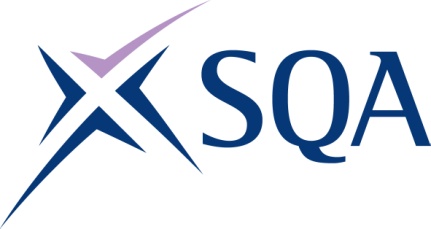 Certificate in Optical Practice Support at SCQF level 7GA Code: GT5L 47Please note the table below shows the SSC identification codes listed alongside the corresponding SQA unit codes. It is important that the SQA unit codes are used in all your recording documentation and when your results are communicated to SQA. To attain the qualification candidates must complete seven units in total. This comprises:six mandatory unitsone optional unitSix mandatory units and one optional unit must be achievedSix mandatory units and one optional unit must be achievedSix mandatory units and one optional unit must be achievedSix mandatory units and one optional unit must be achievedSix mandatory units and one optional unit must be achievedSQA codeSSC codeTitleSCQF levelSCQF creditsJ66N 47OPS7.1Assess and Measure Physical and Optical Properties and Requirements711J66P 47OPS7.2Conduct Routine Optical Screening Procedures79J66R 46OPS7.3Display and Merchandise Product in an Optical Practice66J66S 47OPS7.4Develop and Maintain Work Skills and Practise78J66T 46OPS7.5Manage Health and Safety in the Optical Practice66J66V 47OPS7.6Manage Customer Service in an Optical Practice710Optional section (one unit must be selected)Optional section (one unit must be selected)Optional section (one unit must be selected)Optional section (one unit must be selected)Optional section (one unit must be selected)J66W 47OPS7.7Provide Contact Lens Services710J66X 47OPS7.8Supervise the Work of Others in the Optical Practice712J66Y 48OPS7.9Manage the Optical Practice812